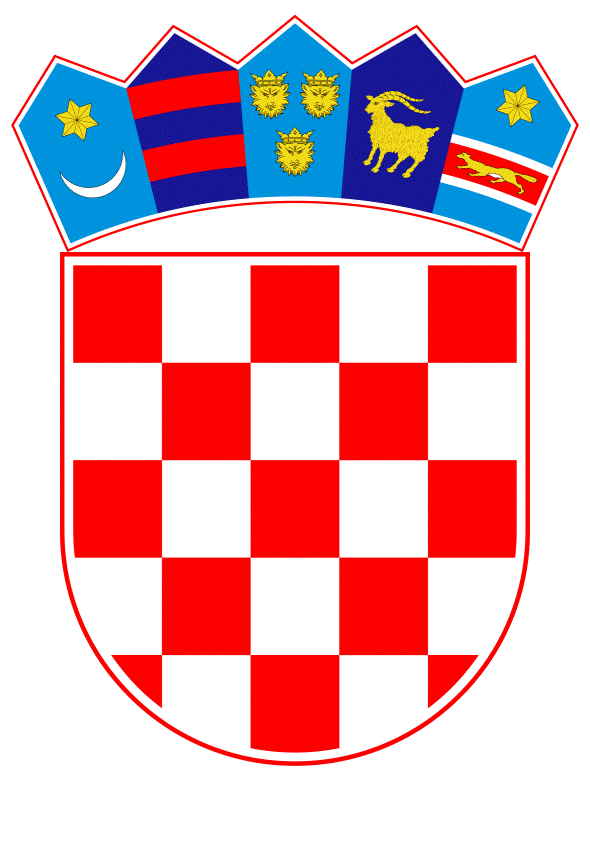 VLADA REPUBLIKE HRVATSKEZagreb,  29. veljače 2024._________________________________________________________________________________________________________________________________________________________________________________________________________________________________PrijedlogNa temelju članka 31. stavka 3. Zakona o Vladi Republike Hrvatske („Narodne novine“, br. 150/11, 119/14, 93/16, 116/18 i 80/22), Vlada Republike Hrvatske je na sjednici održanoj ________________ 2024. donijelaZ A K L J U Č A K	1.	Prihvaća se Europska povelja o vjetru, u tekstu koji je Vladi Republike Hrvatske dostavilo Ministarstvo gospodarstva i održivog razvoja aktom, KLASA: 970-01/24-03/1, URBROJ: 517-11-7-1-24-8, od 6. veljače 2024. 	2.	Ovlašćuje se ministar gospodarstva i održivog razvoja da, u ime Vlade Republike Hrvatske, potpiše Povelju iz točke 1. ovoga Zaključka. 	3.	Zadužuje se Ministarstvo gospodarstva i održivog razvoja za koordinaciju aktivnosti koje su potrebne za provedbu mjera iz Povelje iz točke 1. ovoga Zaključka.KLASA: 	URBROJ:	Zagreb,	PREDSJEDNIKmr. sc. Andrej PlenkovićO B R A Z L O Ž E N J EEnergija vjetra je obnovljiva, široko dostupna u EU-u i sigurna. Neophodna je za postizanje EU-ovih ciljeva u pogledu dekarbonizacije i osiguravanje čiste, cjenovno pristupačne i sigurne električne energije našim kućanstvima, industriji i sve više i prometnom sektoru. Širenje energije vjetra i vjetroenergetske industrije u EU-u omogućit će otvaranje kvalitetnih radnih mjesta i poboljšanje naše energetske sigurnosti.Da bi se postigao EU-ov cilj da se do 2030. barem 42,5 % energije dobiva iz obnovljivih izvora, instalirani kapacitet od 204 GW u 2022. trebat će se do 2030. povećati na više od 500 GW. Da bi se do 2050. postigla nulta neto stopa emisija, kapaciteti povezani s energijom vjetra na globalnoj razini trebali bi se do 2030. godišnje povećavati za barem 329 GW, što je više od četverostruko više od današnjih razina (75 GW).Kako bi se brzo djelovalo, na razini EU potrebno je osigurati stabilan, održiv i konkurentan lanac opskrbe opremom za energiju vjetra te jasan i siguran portfelj pojekata. Cilj Europskog akcijskog plana za energiju vjetra (u daljnjem tekstu: Akcijski plan), objavljenog u listopadu 2023., je pružiti potporu poduzećima iz EU-a u vjetroenergetskom sektoru i povećati njihovu konkurentnost kako bi se osiguralo da vjetroenergetska industrija u EU-u može i dalje imati važnu ulogu u zelenoj tranziciji. U Akcijskom planu utvrđuju se i mjere koje bi trebalo hitno poduzeti da se postigne taj cilj,: i. ubrzanje postavljanja opreme za energiju vjetra zahvaljujući povećanju predvidljivosti i bržem izdavanju dozvola; ii. poboljšanje osmišljavanja dražbi; iii. omogućavanje pristupa financiranju; iv. stvaranje pravednog i konkurentnog međunarodnog okruženja; v. vještine i vi. angažman industrije i obveza država članica.Kao jedna od mjera Akcijskog plana predviđena je i Povelja EU-a o energiji vjetra.  Kako bi se povećalo postavljanje i kapaciteti proizvodnje opreme za energiju vjetra u EU-u, Komisija poziva države članice i predstavnike vjetroenergetske industrije da preuzmu dobrovoljne obveze u okviru povelje o energiji vjetra. Na marginama Vijeća za energetiku 19. prosinca 2023., u nazočnosti  povjerenice za energetiku Kadri Simson,  26 država članica (sve DČ, osim HR) je potpisalo Povelju. Također više od 300 poduzeća iz sektora energije vjetra  izrazilo je potporu Povelji. Povelju će u ime RH potpisati ministar gospodarstva i održivog razvoja Damir Habijan na sastanku Vijeća EU za promet, telekomunikacije i energetiku (Energetika) 4. ožujka 2024. Stajalište RH: RH pozdravlja predmetnu inicijativu, te iskazuje spremnost na priključivanje i potpisivanje inicijative, obzirom da ima ambiciju i ulaže značajne napore u jačanje kapaciteta obnovljivih izvora energije, a posebice zato što postoji potencijal za razvoj energije vjetra u RH. Uvidom u izdana energetska odobrenja za vjetroelektrane i provjerom mogućnosti realizacije tih projekata za razdoblje 2024-2026 očekuje da će se instalirati 450 MW na kopnu RH, dok će se razvoj ostalih kapaciteta uređivati na način da ne smiju dovesti u pitanje osnove prostornog razvoja RH sukladno Strategiji prostornog razvoja RH, odnosno važećem zakonodavstvu i podzakonskim propisima iz područja prostornog uređenja i graditeljstva te ocjenu utjecaja na okoliš i prirodu sukladno važećem okolišnom zakonodavstvu. Planirane mjere ne smiju dovesti u pitanje ocjenu utjecaja na okoliš i prirodu sukladno važećem okolišnom zakonodavstvu, te RH provodi projekt Mapiranja ranjivosti prostora za solarne elektrane i vjetroelektrane, a predloženi postupci povećanja predvidljivosti i bržeg izdavanja dozvola moraju obuhvatiti i provedbu složenih postupaka izrada preliminarnih studija i prostornih planova u skladu sa zakonskom regulativom iz područja prostornog uređenja pojedine države članice. Predlagatelj:Ministarstvo gospodarstva i održivog razvojaPredmet:Prijedlog zaključka u vezi s prihvaćanjem Europske povelje o vjetru 